ПОСТАНОВЛЕНИЕ от 07.09.2016г.                                                                                                     Протокол  № 9/3                 О подготовке и проведении «Недели правовой грамотности»в Территориальной (районной) организации профсоюза работников народного образования и науки РФ Камышинского района Волгоградской области            В соответствии с планом работы Территориальной (районной) организации профсоюза работников народного образования и науки РФ Камышинского района Волгоградской области на 2016 годПрезидиум РК Профсоюзапостановляет:С 10 по 16 октября 2016 года организовать и  провести    «Неделю  правовой грамотности»  в первичных профсоюзных организациях образовательных организаций Территориальной (районной) организации профсоюза работников народного образования и науки РФ Камышинского района Волгоградской области;Утвердить:План проведения «Недели правовой грамотности» в Территориальной (районной) организации профсоюза работников народного образования и науки РФ Камышинского района Волгоградской области (приложение №1);Положение о конкурсе на лучший информационно-методический материал по правовой работе  среди первичных профсоюзных организаций Территориальной (районной) организации профсоюза работников народного образования и науки РФ Камышинского района Волгоградской области «Правовой калейдоскоп» (приложение №2);Положение  о смотре-конкурсе среди первичных профсоюзных организаций Территориальной (районной) организации профсоюза работников народного образования и науки РФ Камышинского района Волгоградской области «Лучший профсоюзный информационный стенд первичной профсоюзной организации» (приложение № 3);Председателям ппо образовательных организаций Территориальной (районной) организации профсоюза работников народного образования и науки РФ Камышинского района Волгоградской области:организовать и провести «Неделю правовой грамотности» в первичных профсоюзных организациях;утвердить план проведения «Недели правовой грамотности» согласно приложения № 4;опубликовать информацию о проведении мероприятиях в СМИ;представить в РК Профсоюза план  проведения «Недели правовой грамотности» и отчетные материалы (фото, видео, презентации, информационные листки, творческие отчеты и т.д.) в срок  до 23.10. 2016 г.Контроль за выполнением данного постановления возложить на Билюкову Т.А., председателя РК Профсоюза.Председатель РК Профсоюза                                                                 Т.А. БилюковаПриложение №1к  Постановлению   № 9/3   от  07.09.2016 года Утверждаю:«_____» ________________ г. _________________________ План проведения«Недели правовой грамотности» в Территориальной (районной) организации профсоюза работников народного образования и науки РФ Камышинского района Волгоградской области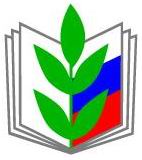 ПРОФСОЮЗ РАБОТНИКОВ НАРОДНОГО ОБРАЗОВАНИЯ И НАУКИ РОССИЙСКОЙ ФЕДЕРАЦИИ(ОБЩЕРОССИЙСКИЙ ПРОФСОЮЗ ОБРАЗОВАНИЯ)ВОЛГОГРАДСКАЯ ОБЛАСТНАЯ ОРГАНИЗАЦИЯТерриториальная (районная) организация профсоюза  работников народного образования и науки РФ Камышинского района Волгоградской областиПРОФСОЮЗ РАБОТНИКОВ НАРОДНОГО ОБРАЗОВАНИЯ И НАУКИ РОССИЙСКОЙ ФЕДЕРАЦИИ(ОБЩЕРОССИЙСКИЙ ПРОФСОЮЗ ОБРАЗОВАНИЯ)ВОЛГОГРАДСКАЯ ОБЛАСТНАЯ ОРГАНИЗАЦИЯТерриториальная (районная) организация профсоюза  работников народного образования и науки РФ Камышинского района Волгоградской областиПРОФСОЮЗ РАБОТНИКОВ НАРОДНОГО ОБРАЗОВАНИЯ И НАУКИ РОССИЙСКОЙ ФЕДЕРАЦИИ(ОБЩЕРОССИЙСКИЙ ПРОФСОЮЗ ОБРАЗОВАНИЯ)ВОЛГОГРАДСКАЯ ОБЛАСТНАЯ ОРГАНИЗАЦИЯТерриториальная (районная) организация профсоюза  работников народного образования и науки РФ Камышинского района Волгоградской области№Территориальная (районная) организация профсоюза  работников народного образования и науки РФ Камышинского района Волгоградской областиДата проведенияОтветственный1Совместный семинар для   руководителей образовательных   организаций    и    председателей первичных   профсоюзных организаций по правовой тематике:-«Последние изменения в законодательстве,в части регулирования труда и отдыха работников образования»;- «Введение профстандартов в отрасли образования, повышение квалификации, переподготовка педработников»;-«Аттестация педагогических работников, особенности и порядок»; 12.10.2016Голубчикова Н.В., методист МКУ ИМЦ Камышинского муниципального районаБилюкова Т.А., председатель РК ПрофсоюзаАксёнова С.А., заведующая Методическим кабинетам МКУ ИМЦ КМР2Акция «Правовой ликбез» (круглый стол по льготам и гарантиям, представляемым          для молодых специалистов   образовательных организаций). 13.10.2016Голубчикова Н.В., методист МКУ ИМЦ Камышинского муниципального районаБилюкова Т.А., председатель РК ПрофсоюзаАксёнова С.А., заведующая Методическим кабинетам МКУ ИМЦ КМР3Конкурс «На лучшую информационно-правовую работу (оформление   профсоюзных уголков, сайтов, информационных
листов на правовую тематику). с 10 по 16.10.2016Билюкова Т.А., председатель РК Профсоюза,Нестеренко Р.И., специалист  по информационной работе ТРОП,Горевая С.Н., внештатный правовой инспектор ТРОП, Гайдак В.В., внештатный технический инспектор по охране труда ТРОП4Проверка   первичных   профорганизаций(до    5    образовательных    учреждений, состоящих    на    учете)  по  теме «Коллективный договор образовательной организации». В течение месяцаБилюкова Т.А., председатель РК Профсоюза,Горевая С.Н., внештатный правовой инспектор ТРОП5Встреча профсоюзного актива ТРОПа с представителями законодательной власти муниципалитета (депутатами).В течение месяцаБилюкова Т.А., председатель РК Профсоюза6Подготовка информационного листка по правовой тематике для первичных профсоюзных организаций.В течение месяцаБилюкова Т.А., председатель РК Профсоюза,Нестеренко Р.И., специалист  по информационной работе ТРОП